Service Agreement - Department of Health and Human Services Tasmania: 2013, KPI??-Weighted separations, 2013Exported from METEOR(AIHW's Metadata Online Registry)© Australian Institute of Health and Welfare 2024This product, excluding the AIHW logo, Commonwealth Coat of Arms and any material owned by a third party or protected by a trademark, has been released under a Creative Commons BY 4.0 (CC BY 4.0) licence. Excluded material owned by third parties may include, for example, design and layout, images obtained under licence from third parties and signatures. We have made all reasonable efforts to identify and label material owned by third parties.You may distribute, remix and build on this website’s material but must attribute the AIHW as the copyright holder, in line with our attribution policy. The full terms and conditions of this licence are available at https://creativecommons.org/licenses/by/4.0/.Enquiries relating to copyright should be addressed to info@aihw.gov.au.Enquiries or comments on the METEOR metadata or download should be directed to the METEOR team at meteor@aihw.gov.au.Service Agreement - Department of Health and Human Services Tasmania: 2013, KPI??-Weighted separations, 2013Identifying and definitional attributesIdentifying and definitional attributesMetadata item type:IndicatorIndicator type:IndicatorShort name:Weighted separations (care type 1)METEOR identifier:524546Registration status:Tasmanian Health, Superseded 09/12/2016Description:This indicator measures the total weighted separations which indicate the costliness of an Australian Refined Diagnosis Related Group (AR-DRG) relative to all other AR-DRGs such that the average cost weight for all separations in 1.00. A separation for an AR-DRG with a cost weight of 5.0, therefore, on average costs 10 times as much as separations with a cost weight of 0.5.Indicator set:Service Agreement - Department of Health and Human Services Tasmania: 2013       Tasmanian Health, Superseded 12/12/2016Collection and usage attributesCollection and usage attributesComputation description:Calculated using the total number of weighted separations for Acute Inpatient Activity (Care Type 1) including Outside Referred Patients and acute mental health inpatient activity.The average cost weight used to construct this indicator is calculated from the National Hospital Morbidity Database, using AR-DRG public cost weights published by the Department of Health and Ageing.Casemix adjustment is based on the round of cost weights attributed to the AR-DRG assigned to each separation.National Hospital Cost Data Collection (NHCDC) Round 14 (2009-10) AR-DRG v6.0x public sector estimated cost weights and AR-DRG v6.0x will be applied to calculate weighted separations for 2013-14.For 2012-13 onwards, this indicator excludes admissions funded by the Tasmanian Government Endoscopy and Elective Surgery Initiative and the National Partnership Agreement on Improving Health Services in Tasmania.Computation:The formula to calculate weighted separation is: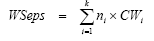 where:Numerator:Sum of weighted separationsNumerator data elements:Data Element / Data SetData ElementThe [SourceIdentifier] field from the PIC.Dim_Endo$4Mill and PIC.Dim_NPAIHST tables in Health Central is the unique identifier to identify the activities funded by the Tasmanian Government Endoscopy and Elective Surgery Initiative and the National Partnership Agreement on Improving Health Services in Tasmania.The [SourceIdentifier] field is the ProviderSpellRefNo and is unique to the Waiting List.  Internally it is also referred to as the FactWaitingList.SourceIdentifier.Data Element / Data SetData ElementAR-DRG version 6.0x public sector cost weights (2009-10) Round 14Data SourceNational Hospital Cost Data Collection (NHCDC)Data Element / Data SetEpisode of admitted patient care—separation date, DDMMYYYYGuide for useData is obtained from the [DischargeDateTime] field in Health Central.Data Element / Data SetPerson—person identifier, identifier (Tasmanian) N(9)Data Element / Data SetEstablishment—organisation identifier, (Tasmanian) identifier NNNNData Element / Data SetHospital service—care type, Tasmanian code X[XXXX]Guide for useData is obtained from the [DischargeCareTypeRefId] field in Health Central and includes the Care type recorded as Acute care (include qualified neonates) only.Data Element / Data SetEpisode of care—source of funding, Tasmanian code XX[AAAAA]Guide for useData is obtained from the [DischargeAdminCategoryRefId] field in Health Central and includes records with the Hospital patient funding source recorded as Outside referred patient (inpatient) or Bulk billed (outside referred patient).Data Element / Data SetEpisode of admitted patient care—diagnosis related group, code (AR-DRG v 6.0x) ANNAGuide for useData is obtained from the [DRGCodeId] field in Health Central.Denominator:No denominatorDisaggregation:Specified disaggregation: Hospital.Disaggregation data elements:Data Element / Data SetEstablishment—organisation identifier, (Tasmanian) identifier NNNNRepresentational attributesRepresentational attributesRepresentation class:CountData type:RealUnit of measure:EpisodeFormat:NNN[NNN].NNData source attributesData source attributesData sources:Data SourceNational Hospital Cost Data Collection (NHCDC)FrequencyAnnualData custodianDepartment of Health and AgeingAccountability attributesAccountability attributesReporting requirements:Your Health and Human Services: Progress Chart2013-14 Service AgreementRelational attributes Relational attributes Related metadata references:Has been superseded by Service Agreement - Department of Health and Human Services Tasmania: 2014, Weighted separations, 2014       Tasmanian Health, Superseded 09/12/2016